阅读与写作（三）最新名校模拟作文审题及范文汇编福建省福州一中2020届高三下学期开学质量检查语文试卷四、写作（60分）22.阅读下面的漫画材料，根据要求写一篇不少于 800 字的文章。（60 分）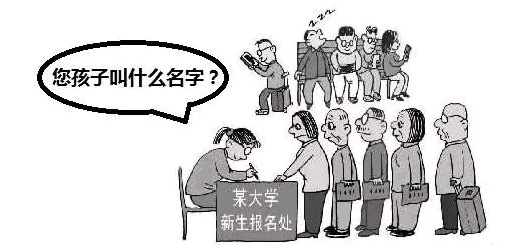 要求：结合材料的内容和寓意，选好角度，确定立意，明确文体，自拟标题；不要套作，不得抄袭。【分析】：此题考查学生把握材料作文的能力。这类题，要求学生首先要读懂作文材料，继而进行立意分析，列出几则立意，最后结合题目要求及自身积累，选择适合自己写作的最佳角度进行写作。材料新鲜，从材料中提炼最重要的观点，同时这个观点可以运用到各个方面。无论是个人生活，学生教育，做事模式，都可以有所展现。材料是一则非常简短的漫画，漫画十分有现实意义。漫画中显示的说某大学新生报名处，一群家长在替孩子排队注册，而一群孩子则是坐在一旁玩起手机，这非常具有讽刺意味，突出的是父母给孩子的一切都准备好了，就连大学报名都要自己的父母做好，其实这不是好事，我们要引起反思，结合材料，我们可以从让孩子自立，真正帮助孩子就是让孩子自己懂得如何成长，围绕这些角度分析即可。【参考立意】：1、独立自主，活出个性。2、真正的爱是让孩子自立。3、自立自强是人生的准则。【优秀范文】：独立自主，人生成长的基石自立是船，载着你驶向成功的彼岸；自立是灯，引导你走向成功大道；自立是羽翼，帮助你飞向成功的云霄。莎士比亚，着名的文学家，正是因为他的自立，使他成为文坛上的明星。他，出生在一个富裕的家庭，十六岁离家，独自谋生，他当过家庭教师，在屠宰场当过学徒，还帮人家做书童，他参加过英国远征军，做过律师，任小官，正是他的自立自强，有着丰富的生活经验，才创作出了《哈姆雷特》，《威尼斯商人》。由此可见，自立使人走向成功，莎士比亚正是因为他的自立自强，不依赖家庭，才会有各种各样丰富经验，为日后的创作奠定的了基础。生活中的我们不应该自立自强么？现在的我们在父母，老师的呵护下成长，然而很多人失去了自立能力。在人生之路上，我们的父母，老师，朋友均不能陪伴我们一生，人生之路上只有自己在前行。每一个人只是你生命中的一个过客。有时，人生之路上风和日丽，阳光明媚。但，也会有那些阴雨连绵的日子，没有父母给我们撑伞，因此，只有自己自立自强，才能顺利通过人生之路向着光明前行，才会取得胜利，到那时，你会骄傲地发现自己长大了，幸福与喜悦充满你的心灵。昔人有言：“天行健，君子以自强不息。”自立自强会使生命丰富多姿刘备的儿子刘禅，不自立自强，导致当了君主后昏庸无能，大好的江山与他失之交臂。这不由得让我思考，是刘备教育上的失败，还是刘禅自身的问题？因此我明白，自立自强对一个人发展是至关重要的。路边的小草正是因为自立自强，才能茁壮成长，比那些温室中的花朵坚强，更容易存活；鹰妈妈正是在小鹰羽翼未丰满时，将它推入悬崖，小鹰不得不自立，有翱翔天际的能力。人类社会何尝不是如此呢？只有自立自强的人才能在社会上有立足之处，最终取得胜利。霍金，着名的物理学家，由于肌肉萎缩造成身体瘫痪；然而他自立自强为人类探索黑洞做出巨大贡献；任月丽，西单女孩的她家庭贫寒，然而她自立自强终于靠自己的嗓音打拼出一番事业；刘伟失去双臂，然而他不依赖于他人，艰难反而让他的意志坚定，自立自强，成为中国达人秀第一名。因此，自立使人走向成功。孔子云“笃行信道，自强不息。”生命因自立而美好，自立使生命丰富多彩，做一个自立自强的人，成功会在不远方向你招手。福建省漳州市2020届高三2月（线上）适应性测试语文试题四、写作（60分）22．阅读下面的材料，根据要求写作。（60分）2020年伊始，一场突如其来的新型冠状病毒肺炎(简称“新冠肺炎”)疫情自武汉悄然而发并迅速席卷全国。面对来势汹汹的疫情，一线医务人员夜以继日连续奋战，为人民生命健康筑起安全防火墙。在新型冠状病毒肆虐的情况下，白衣天使们“以我所学，尽我全力”，与时间赛跑，与死神抢人，他们是“美丽逆行者”。中国工程院院士、84岁的钟南山老人乘坐高铁餐车奔赴武汉，考察疫情，迅速作出“人传人”的准确判断，以耄耋之躯擂响了疫情阻击的战鼓；武汉金银潭医院院长张定宇，隐瞒了身患渐冻症的病情，顾不上被新型冠状病毒感染的妻子，坚守在抗击疫情最前沿，用“渐冻的生命，托起希望和信心；24岁的年轻女医生甘如意，面对公共交通全部停运的紧急情况，硬是靠手机导航，骑自行车、搭顺风车，4天3夜跨越300多公里，从老家赶回抗疫一线，展现了“95 后”敢于担当的勇气和力量……面对肆虐的新冠肺炎，一个个普通的生命，撑起了华夏大地的脊梁。以上材料触发了你怎样的联想和思考？请据此写一篇文章，阐述你的看法，抒发你的情感。要求：自拟标题，自选角度，确定立意；不要套作，不得抄袭；不得泄露个人信息；不少于800字。【参考立意】：（1）为生民立命；（2）有国才有家；（3）国难当头，共克时艰；（4）责任与担当；（5）人性的美好；（6）生命陨落的悲壮；（7）迷惘中的希望；（8）灾祸丛生的人类文明脚步。山东实验中学2020届高三2月份自我检测语文试题四、作文（60 分23.阅读下面的材料，根据要求写作。（60分）材料一：杨文医生还尸骨未寒，1月 20日，北京朝阳医院眼科发生伤医事件，多名医生被砍伤，其中陶勇医生受伤最为严重，后脑勺、胳膊多处被砍伤，左手被砍断，他将再也无法拿起手术刀。材料二：2003年感动中国人物钟南山院士在当年抗击非典的战役中是最早质疑权威专家，参与并领导了整个抗击非典疫情的工作。17 年后，武汉发现新型冠状病毒感染疫情，他号召群众“没有特殊情况不要去武汉”，可是 84岁高龄的他毅然前往疫情一线。材料三：“新型冠状病毒”来势汹汹，北大一院呼吸科主任王广发被隔离，武汉前线医务人员被感染……材料四：同济医院第二批志愿者报名已经满员，一封报名加入治疗病毒性肺炎治疗活动的申请书中写道：“不计报酬，无论生死！”材料五：1月 21日，人民日报发表评论：《他们医治我们，我们守护他们》：是他们，以仁心、仁术在我们与疾病之间筑起了一堵墙，以担当、付出、坚守载起了无数人的希望。亲爱的同学，在这疫情严峻的特殊时期，请你结合材料内容，面向全体社会成员写一篇倡议书，倡导大家感恩、信赖、呵护医务工作者，体现你的认识与思考，并发出呼吁，提出希望。要求：自拟标题，自选角度，确定立意；不要套作，不得抄袭；不得泄露个人信息；不少于 800 字。【倡议书范文】：关于信赖、呵护、感恩医务工作者的倡议书尊敬的广大市民：今年春节期间，一场新型冠状病毒感染的肺炎疫情袭卷了整个中国大地，并且延伸到海外多个国家，与十七年前的那场非典一样令人不寒而栗。然而，在我们陷入恐惧、不敢外出、居家等待的时候，却有那么一群人，他们奋不顾身奔赴一线，抗击疫情捍卫生命。他们是67岁参与抵抗非典、84岁高龄毅然前往疫情一线的钟南山；他们是许下“如有不幸，请捐献我的遗体研究攻克病毒”誓言的95后女护工；他们是写下“不计报酬，无论生死”请战书的医务工作者……为了每一个生命的健康，为了每一个家庭的幸福，他们身处险境，甘于奉献，救死扶伤，不望回报。他们是平常年代的白衣天使，是疫情时期的英勇战士。受任于生死之际，奉命于危难之间，就在一位位医务工作者恪尽职守，救死扶伤的时候，一起起骇人听闻的闹医伤医事件依然在发生：杨文医生重伤致死还历历在目，北京朝阳医院再次发生伤医事件。在我们为这一起起闹医伤医事件感到痛心疾首的时候，也应该深刻反思，我们不该让医生这种高尚职业变为高危职业。因此，我发出如下倡议：第一，请信赖每一名医务工作者。我们知道行医艰苦，不仅时间长，路途也很坎坷。而培养出一名优秀的医生更不容易，需要数十年如一日的知识积累，需要日复一日年复一年的行医实践，请相信他们完全有能力去医好每一位病人，去战胜每一次疾病。第二，请呵护每一名医务工作者。法布尔曾说过：“不管我们的照明灯烛把光线投射多远，照明圈外依然死死围挡着黑暗。”母亲给了我们第一条生命，但医生却能给我们第二次、第三次生命。也许他还有不足，也许他还有缺陷，他们一样需要理解和支持，请呵护你身边的每一名医务工作者，不要将任何情绪发泄在医生身上，更不要发生任何闹医伤医行为。第三，请感恩每一名医务工作者。他们也是父母、孩子和恋人，他们和患者的家人一样最想让病人康复。只要身穿白大褂，走上手术台，他们就担负起了医生的使命与责任，奋不顾身，一往无前，请感恩每一名医务工作者，感谢他们为社会勇挑重担，感谢他们为人民负重前行。为众人抱薪者，不可使其冻毙于风雪。让我们一起行动，从自身做起，从今天做起，信赖、呵护、感恩身边的每一位医务工作者，共同撑起守望健康、守望幸福的中国梦。一名中学生2020年1月26日【倡议书范文】：莫让医者饮寒冰——关于感恩、信赖、呵护医务工作者的倡议书广大的朋友们：想要成为白衣天使，他们要付出多少年寒窗苦读和无数的演练与实战，才有信心握紧手中的手术刀。但只需一把菜刀，就能让医务工作者数年的努力和理想化为乌有。前有杨文医生被暴力割喉致死，后有陶勇医生被砍断左臂，终其手术生涯。向众生苦中走去的医生竟被如此对待，令人唏嘘！近期，新型冠状病毒感染疫情席卷全国。在明知危险的情况下，仍有不少医疗人员选择做疫情中的逆行者，支援武汉。曾在非典一线奋战过的钟南山院士今年已是84 岁高龄，但他毅然前往疫情一线。而与此同时，荆门伤医、高烧病人故意对医护人员咳嗽等事件的曝出却又让人心寒不已，医生们前有病毒攻击，后还有同胞“插刀”，当真是难上加难。攻击医务工作者，伤害的不仅仅是医务工作者本人，更是他背后的无数个患者与家庭，其恶劣影响也将重创社会秩序。为了爱护、保护医务工作者，我在此提出以下三点倡议：一、正确认识医学的局限性，体谅医生。似乎部分人存在一个错误认知：交了钱就应该被治好，治不好就是庸医，是骗钱的医生。少许偏激的病人甚至会引起医患纠纷。然而一句形容医生的“有时治愈，常常帮助，总是安慰”，我想更能描绘医生这个职业。医生只能尽力帮助你康复，却不可能总是治愈。生老病死乃人之常情，又为什么总是强求医生去改变已不可逆转的事呢？多一些体谅，少一些苛责。二、提高共情能力，尊重医生。我时常在思索伤医者究竟是把医生摆在了怎样的位置上，才能狠下心在无深仇大恨的情况下磨刀霍霍向医生，但凡有敬畏生命的心理在都不可能做出如此举动。有些人把医生当成不会累的机器，一旦治不好，情绪上来就对医生破口大骂也觉情有可原，但医生也是人，他也有感情波动，也有劳累，也有无可奈何，力不从心的时候。你只当他的“我们尽力了”是噩耗，却忽视了他的付出，他的悲伤。多尊重一些医生吧，尊重他的付出与苦心。三、珍视医护人员的救助，感恩医生。无论是申请前往一线支援的“不计报酬，无论生死！”还是人民日报所言的：“是他们以仁心仁术在我们与疾病之间筑起了一堵墙，以担当、付出、坚守载出了无数人的希望。”我们都为之动容，他们医治了我们，我们也应当感恩、守护他们，让这份仁心不为寒冰所蚀，时时温热。不需太多，也许只是一声问候、一句感谢、一个拥抱、一份谅解，都能让医务工作者感到暖意。最后，希望大家能善待医务工作者，莫要让救死扶伤的人心寒。他向众生苦中去，请众生以爱渡他。一名中学生2020.1.28东北育才学校、哈尔滨市第三中学、青岛市第二中学、山西大学附属中学、长春市第八中学2月联考四、写作（60分）22．阅读下面的材料，根据要求写作。（60分）材料一：仰望天空 陈衍强(云南)为防止武汉的疫情蔓延．我在云南彝良不仅以驻村扶贫的理由阻止了一个地上的湖北佬来我家过年的想法还像伊朗担心无人机一样随时仰望天空看是否有九头鸟飞过2020．01．22材料二：新冠肺炎疫情发生后，日本某学校给学生家长发去这样的校园通知：“随着信息在新闻和网络上不断扩散，大家不要对中国以及在武汉生活的人产生言论上的不平等对待，请各位家长和孩子说起这事时要从培养孩子的正确人权意识出发，注意言行！”写作任务三选一：1、 诗作《仰望天空》发表后在网络上引起巨大争议，有人认为这不是诗，也有人认为这首诗挑战了“中国人的底线”，还有人认为诗人有创作的自由，而作者自己则辩称只是想用一种反讽的手法，提醒人们减少走动，防止疫情扩散。对这首诗，你怎么看?请结合材料一，写一篇800字的文学评论，阐述你的观点，自拟标题，不要套作，不得抄袭。2、 生于非典、考于肺炎的你在这个全民防疫、宅居在家的特殊春节，一定与家人有不少温情故事。请给材料二中日本学校的学生写一封信，让他们了解你近期在中国的生活，讲述你的春节故事，落款为“来自中国的一名考生”。要求以记叙为主，不要套作，不得透露个人信息，不少于800字。综合材料一和材料二的内容和含意，自选角度，写一篇议论文，自拟标题，不要套作，不得抄袭；不少于800字。黑龙江省齐齐哈尔市2020届高三2月线上考试语文试题四、写作(60分)22.阅读下面的材料，根据要求写作。(60分)世间有两种快乐，第一种是因为无知，第二种是因为彻悟。无知的人，每天无忧无虑，什么都不想。他们做的事，干的活，只是为了吃饱喝足。这种简单而无知的快乐，就像是动物为了生存而生存，不需要复杂的思维和智商，更不会去主动获取新的知识。而彻悟，是因为读过一些书，经历一些事，心境发生改变，生命变得更加有质感。对于“快乐是什么?”的这两个回答，你有怎样的思考?请结合生活经验和社会实际，写篇文章。要求：自拟标题，自选角度，确定立意，文体自选；不要套作，不得抄袭；不得泄露个人信息；不少于800字。【写作提示】：所给材料可以分为两个部分：一是阐述无知与彻悟这两种快乐的内涵及差别；二是要求考生对于这两个回答，结合生活经验和社会实际表达自己的思考。这则作文材料着眼于关注现实问题，引导青少年学生深入思考，挖掘两种快乐背后的不同人生观，充分发挥高考作文立德树人的正面导向功能。建议写议论文阐述健康的人生观，追求高雅的快乐，过高品质的生活。也可以用书信或演讲稿的形式发表对以上问题的看法、见解。【参考标题】：比较两种快乐，选择后一种快乐—彻悟；“行万里路读万卷书”，用丰富的知识和生动的实践来充实心灵、提高自我、活出精彩。四川省成都石室中学2020届高三语文下学期“三诊”模拟考试试题七、作文(60分)21.阅读下面的材料，根据要求作文。最美的风景，总在未曾到过的地方。读过这句话，你有什么感受或思考?请自选角度，自定立意，自拟题目，写一篇不少于800字的文章。【参考标题】：（1）人生、事业要不断涉足未知领域，唯有如此才可创新和超越自己，享受美好。（2）“不满足是向上的车轮。”(鲁迅语)可从“不满足”的角度，谈行万里路，探索未知，增长见识，享受人生，或谈要锐意进取，追求卓越。（3）“世之奇伟、瑰怪、非常之观，常在于险远，而人之所罕至焉。”(王安石语)因而，达到最高境界的人、拥有卓越美好理想的人往往是少数派或孤独者。也可以反向立意，从“要知足”的角度，谈珍惜拥有，不要好高骛远，这山望着那山高。江西省南昌市洪都中学2020届高三2月模拟考试四、写作（30分）32．阅读下面的材料，根据要求写作。（30分）随着武汉疫情在逐步蔓延，网络上出现了许多谣言，比如“饮用高度酒能抵抗新型冠状病毒”“钟南山院士建议盐水漱口防病毒““广东省中医院开具预防新型冠状病毒肺炎药方””中部战区空军今天会在武汉上空开始播撒消毒粉液”，不一而足。对于这些谣言，某微信群展开了激烈的争论。贵州敏敏：我觉得，只要是谣言就一定要封杀，要追究发布者的责任！河北锋哥：但是，人家的初心还是好的呢，还不是为了生命健康？重庆明亮：辨别谣言需要专业知识，不容易分辨呢！河南丽姐：老人家最爱转发这些链接，我说了，他们都不听的。湖北小强：封杀谣言肯定是对的，初衷良好也需要方式正确。……面对与疫情一起爆发的网络谣言，你的态度是什么？请写一篇文章，不少于400字。（只写文章的标题、开头、结尾、分论点）【参考标题】：《封杀谣言，刻不容缓》 《绝不能让谣言再飞一会儿》 《对谣言要坚决说“不”》《铲除谣言孳生的土壤》 《破除谣言，科学是利器》 《谎言只会被真相拆穿》《杜绝谣言，首先要传递真相》 《打好谣言“病毒”阻击战》 《疫情有毒，网络谣言更有害！》《谣言面前，不做“看客”，要当“剑客”》 《谣言止于智者》 《打击谣言和公开真相应同步进行》《别因好心做了传谣者》 《打击谣言，注意方式方法》 《解谣言之“毒”，首先要用“法律”》《依法治“谣”是重要抗疫举措》 《每次传谣都是制造恐慌》 《初衷好，不代表可以传谣》《疫情已肆虐，不让谣言再猖獗》 《谣言面前，擦亮双眼》 《辨别谣言，长点心眼》《疫情汹汹，传谣就是添乱》 《打击谣言，但不宜“棒杀”》 《面对谣言，既要“打”也要“梳”》【时评范文】：疫情面前，别误入“谣言陷阱”来源：环球网 作者：高延新型冠状病毒感染的肺炎疫情受到全社会高度关注，特别是武汉人民的生命安全和身体健康牵动着我们每一个人的心。在无数人为汹汹疫情奋勇前行之际，网络上接连出现各种有关新型冠状病毒感染的肺炎疫情防控的谣言，这类事件不断被曝光，再次突显了维护清朗网络环境的重要性。媒体要筑“桥梁”，不能堵“高墙”。大年初一，主持召开中央政治局常委会会议，针对这次新型肺炎疫情的防控工作出台一系列针对性措施。会议强调，要及时准确、公开透明发布疫情，回应境内外关切。要加强舆论引导，加强有关政策措施宣传解读工作，增强群众自我防病意识和社会信心。媒体是网络内容建设的重要力量，面对恶意攻击和谣言，应当坚决回击、以正视听；面对网民关切和疑问，要加强辨析引导、澄清模糊认识。在这次疫情发生的过程中，有些平台为了抢流量、博关注，把谎言包装成“事实”，将猜测翻转成“存在”，挑战法律底线，操纵舆论感情，扰乱网络秩序，危害社会诚信，影响社会稳定。互联网虽是虚拟世界，却同样是一个规则实体，遵守相应的职业行业道德，强化社会功能和媒体责任，才是发展的长久之计。网民要当“剑客”，不要做“看客”。新型冠状病毒感染肺炎疫情发生以来，类似“1月26日主持人白岩松邀请钟南山介绍疫情”“用淡盐水漱口可以预防新型冠状病毒”“钟南山院士被传染了”“空中喷洒防疫药剂”等等，这样的谣言在百姓间扩散蔓延，造成整个社会的焦虑恐慌。在面对来源模糊、事实不清的信息时，切忌一味地盲目转发与情绪发泄，应当多一些理性思考和冷静判断。疫情汹涌，国家在挫折中奋进，无数工作人员为之尽己所能、不屈不挠，此时正是需要我们凝聚共识、统一行动的关键时刻，每一位网民更应该擦亮辨别是非的双眼，理解配合，共同面对。人人都从自身做起，承担一份网络社会的公共责任，为打赢这场没有硝烟的战争贡献一己之力。当然，呼吁媒体和网民遵守法律法规、加强理性判断，并不是说对新型肺炎疫情的防控工作不能开展监督，不能讲真问题，不能揭露真现象。恰恰相反，那些遵守法律、尊重事实的建言献策和批评监督不仅很有必要，而且是推动社会进步的重要力量。疫情当前，需要每一位网民、每一个个体握紧手中的“金话筒”，积极构建健康理性的网络舆论空间，共同维护法治有序、文明和谐的网络环境。